№ п/пНаименование товара, работ, услугЕд. изм.Кол-воТехнические, функциональные характеристикиТехнические, функциональные характеристики№ п/пНаименование товара, работ, услугЕд. изм.Кол-воПоказатель (наименование комплектующего, технического параметра и т.п.)Описание, значение1.МФ-1.24Детская мишень "Паутинка"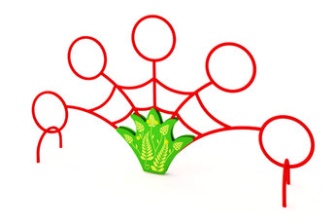 шт.11.МФ-1.24Детская мишень "Паутинка"шт.1Длина  (мм)2300(± 10мм)1.МФ-1.24Детская мишень "Паутинка"шт.1Ширина  (мм)700(± 10мм)1.МФ-1.24Детская мишень "Паутинка"шт.1Высота  (мм)1200(± 10мм)1.МФ-1.24Детская мишень "Паутинка"шт.1Площадь зоны безопасности, м2Не менее 151.МФ-1.24Детская мишень "Паутинка"шт.1Применяемые материалы Применяемые материалы 1.МФ-1.24Детская мишень "Паутинка"шт.1ОписаниеДанное изделие предназначено для развития физических способностей и координации движения детей в возрасте от 3 до 7 лет. Конструкция мишени представляет собой тематическую пространственную фигуру в виде паутины с кольцевыми элементами, предназначенными для метания меча.1.МФ-1.24Детская мишень "Паутинка"шт.1Рама мишениРама мишени изготовлена из газоводопроводной трубы сечением ВГП Ду 20 по ГОСТ 3262-75. В верхней части конструкции предусмотрены пять кольцевых элементов для метания меча изготовленные из ВГП Ду 20 по ГОСТ 3262-75. К металлическому каркасу крепятся фигурные фанерные накладки в виде растения изготовленные из влагостойкой ФСФ фанеры толщиной 15 мм по ГОСТ 3262-75. Конструкция мишени имеет скругленные безопасные углы и края, окрашена в яркие цветные краски.1.МФ-1.24Детская мишень "Паутинка"шт.1МатериалыВлагостойкая ФСФ фанера; покрытые порошковыми красками металлические элементы; оцинкованный крепеж; пластиковые заглушки на места резьбовых соединений; двухкомпонентная краска для деревянных элементов.Все фанерные детали выполнены из шлифованной фанеры, скругленной и отшлифованной по торцевым срезам для обеспечения безопасности. Все металлические элементы окрашены полимерным порошковым покрытием, а фанерные элементы окрашены двухкомпонентными, профессиональными красками, стойкими к сложным погодным условиям, истиранию, действию УФ. Крепежные элементы оцинкованы и закрыты пластиковыми заглушками.Требования к оборудованиюЭлементы игровых комплексов (сегменты труб, лотки, горки, лазы) выдерживают точечную нагрузку не менее 60 кг/дм2. Все материалы сохраняют свои характеристики в диапазоне температур от -65С до + 65С. Все детали, узлы и модули игрового оборудования обеспечивают максимальную безопасность конструкций, и являться травмобезопасными для детей и взрослых. Детское оборудование не допускает застревания тела, частей тела или одежды. Подвижные и неподвижные элементы оборудования: не образовывают сдавливающих или режущих поверхностей. Используемые материалы должны быть новыми, т.е. ранее не использованными, не бывшими в эксплуатации и не демонтированными с другого объекта.